Schneeflocken-ArmbandFür dieses Armband braucht ihr: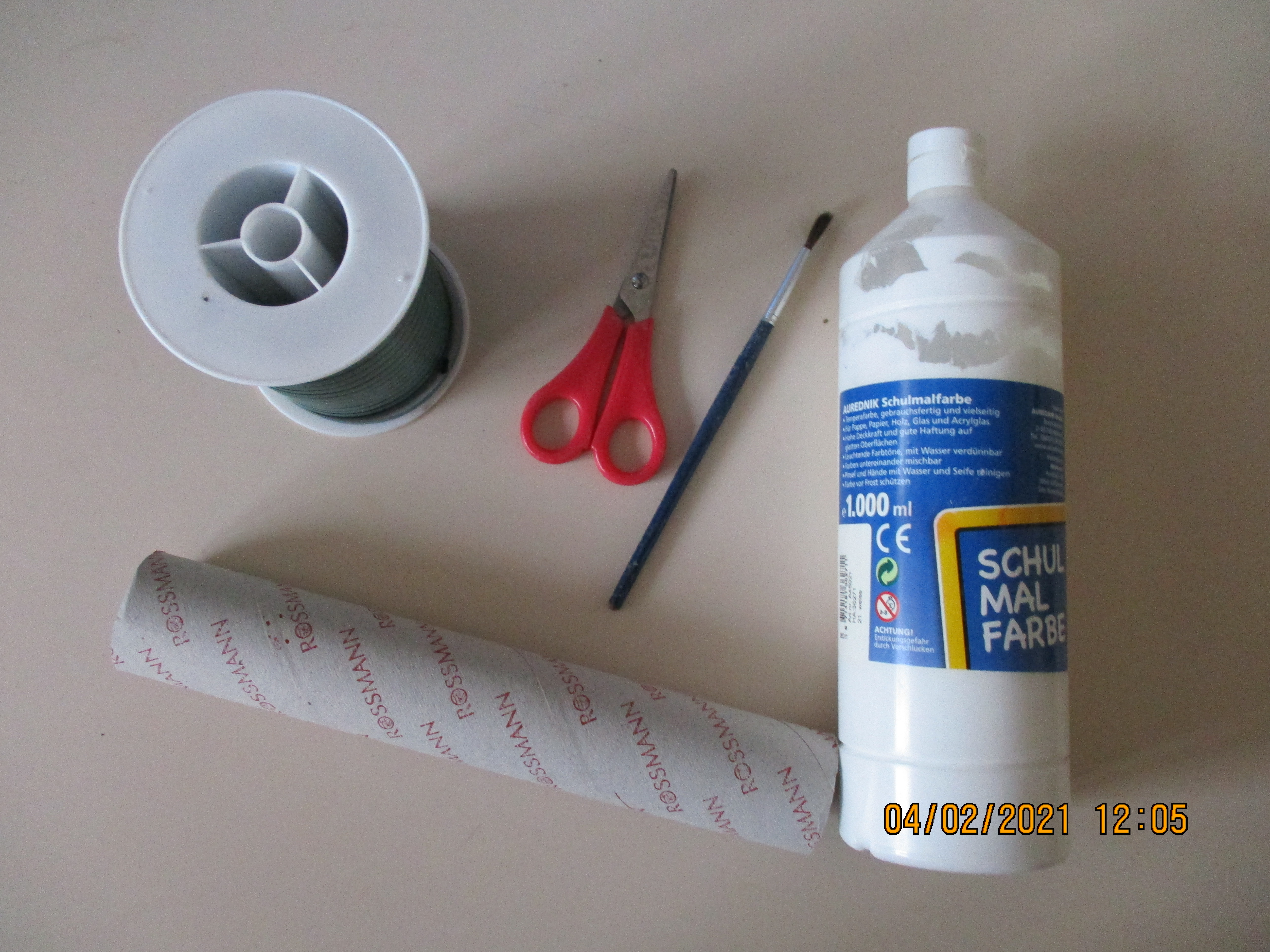 die Papprolle von einer leerenKlopapierrolle/KüchenpapierrolleSchereein bisschen Faden/WolleMalfarbeAuf geht’s!Ihr nehmt die Papprolle und faltet sie zweimal an der langen Seite,sodass ihr ein schmales, langes Stück erhaltetJetzt schneidet ihr dieses lange Stück in 4 (Klopapierrolle) oder 8 	(Küchenpapierrolle) StückeDa die einzelnen Stücke ja bereits 2 mal gefaltet sind, könnt ihr jetzt 	kleine Formen ausschneiden, um so das Schneeflockenmuster zu 	bekommen						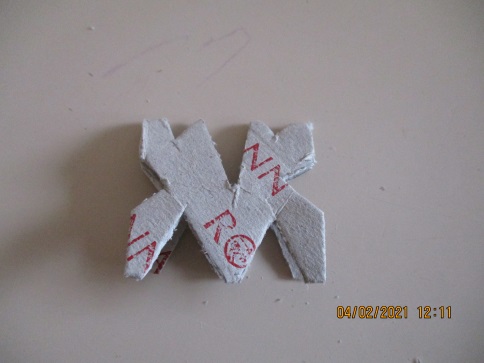 Wenn ihr die Papprolle wieder auffaltet, sollte sie immer noch zueinem Kreis zusammengehalten werdenDa diese Rolle ja nicht um ein Handgelenk passt, schneidet ihr nun 	eine Seite des Kreises durch, sodass man die Rolle als einen Streifen 	flach auslegen kann 					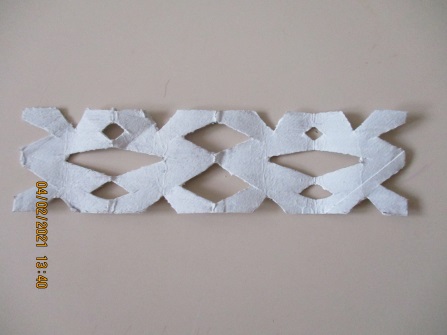 Das Armband kann jetzt farbig angemalt werdenIm letzten Schritt werden an den Enden des Streifens 2 Löcher gemacht, durch die man eine Faden bindet,  welcher zusammengeknotet wird.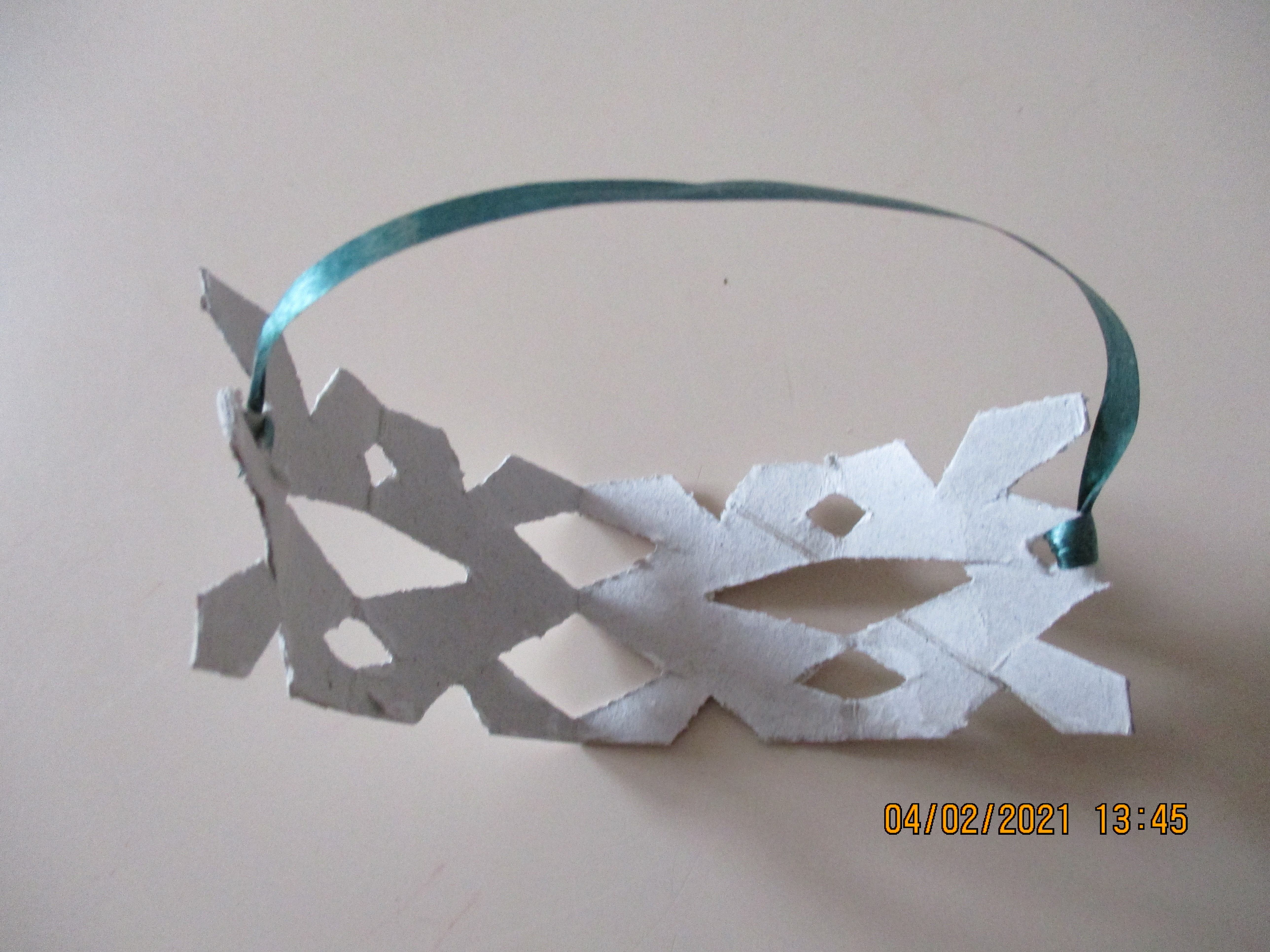 Jetzt könnt ihr euer neues Armband anlegen und euren Freunden und Geschwistern zeigen. Vielleicht wollen sie ja auch eins machen?